 Anmeldung zum ___________ /  Änderung ab ______________ /  Abmeldung zum ____________  Bitte reichen Sie das Anmeldeformular bis zum 28. Februar ein.(Änderung der Betreuungszeit sind vier Wochen im Voraus im Rathaus per Formular einzureichen) 1. Angaben zum Kind  	  	 ……………………………………………………………………………………………………………………………………………….…………..…… Name  	  	  	  	  	Vorname  ……………………………………………………………………… …………………………………………………….………….….………..…… Geb. am   	  	  	  	  	Geburtsort  ………………………………………………………………………………..………………………………………………….……………..……….…… Staatsangehörigkeit  	  	  			Geschlecht  ………………………………………………………………………………..………….…………………………………….………………..….….…… Straße, Haus-Nr. 					Konfession………………………………………………………………………………..…………………..………………………………………….….….…....… 
PLZ, Wohnort/Teilort   	 	 	 2. Angaben zu den Personenberechtigten    Sorgeberechtigt  	  	  	  	    Sorgeberechtigt  …………………………………………………………………………………. …………………………………………………………………………………. 
Name, Vorname           					Name, Vorname  ………………………………………………………………………………….  	………………………………………………………………………………….  Herkunftsland / Staatsangehörigkeit  	  	  	Herkunftsland / Staatsangehörigkeit  ………………………………………………………………………………….  	………………………………………………………………………………….  Straße, Haus-Nr. 	Straße, Haus-Nr. ………………………………………………………………………………….. 	…………………………………………………………………………..…….. PLZ, Wohnort/Teilort 	 	 	 	 	PLZ, Wohnort/Teilort ……………………………………………………………………………………............………………………………………………………………………………… Telefon-Nummer und E-Mail, unter der Sie tagsüber erreichbar sind 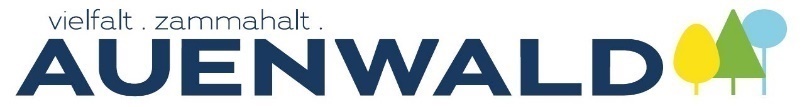 3.  Arbeitgeberbescheinigung          	 3.1 Arbeitgeberbescheinigung Sorgeberechtigte Person 1:Die folgende Arbeitgeberbescheinigung ist vom Arbeitgeber zwingend auszufüllen. 	  Beschäftigungsumfang: Vollzeit ………..         Teilzeit ……. %      Sonstige ……….  Unterschrift & Stempel des Arbeitgebers:	  ………………………………………………………………………………………………………………………..Ort, DatumKleinkindbetreuung für Kinder von 1 bis 3 Jahren von Montag bis Freitag:Halbtagesgruppe an fünf Tagen: (Betreuung von 8.00 bis 12.00 Uhr) Regelgruppe an fünf Tagen: (Betreuung von 7.30 bis 13.30 Uhr) Verlängerte Öffnungszeiten XL an fünf Tagen (Betreuung von 7.30 bis 14.30 Uhr) Ganztagesbetreuung an fünf Tagen: (Betreuung von 7.00 bis 17.00 Uhr)     Kombi Verlängerte Öffnungszeiten XL bis 14:30 Uhr/Ganztagesbetreuung bis 17:00 Uhr  Betreuung an 2 festen Tagen von 7.00 bis 17.00 Uhr MoDiMiDoFr   Betreuung an 3 festen Tagen von 7.30 bis 14.30 Uhr MoDiMiDoFr Betreuung für Kinder ab 3 Jahren von Montag bis Freitag: Halbtagesgruppe an fünf Tagen: (Betreuung von 8.00 bis 12.00 Uhr)	 Regelgruppe an fünf Tagen: (Betreuung von 7.30 bis 13.30 Uhr) 	 Verlängerte Öffnungszeiten XL an fünf Tagen (Betreuung von 7.30 bis 14.30 Uhr)	 Ganztagesbetreuung an fünf Tagen (Betreuung von 7.00 bis 17.00 Uhr)	 Kombi Regelgruppe/Ganztagesbetreuung	 
Betreuung an 2 festen Tagen von 7.00 bis 17.00 Uhr MoDiMiDoFr 	 Betreuung an 3 Tagen von 7.30 bis 13.30 Uhr              MoDiMiDoFr Betreuung an 3 festen Tagen von 7.00 bis 17.00 Uhr MoDiMiDoFr 	 
Betreuung an 2 Tagen 7.30 bis 13.30 Uhr                     MoDiMiDoFr 	 Kombi Verlängerte Öffnungszeiten XL/Ganztagesbetreuung  Betreuung an 2 festen Tagen von 7.00 bis 17.00 Uhr MoDiMiDoFr 	Betreuung an 3 Tagen von 7.30 bis 14.30 Uhr             MoDiMiDoFr 	Betreuung an 3 festen Tagen von 7.00 bis 17.00 Uhr MoDiMiDoFr 	 	 Betreuung an 2 Tagen von 7.30 bis 14.30 Uhr             MoDiMiDoFr 	 Die Zuteilung erfolgt frühestens 3 Monate vor Aufnahme3.2 Arbeitgeberbescheinigung Sorgeberechtigte Person 2:Die folgende Arbeitgeberbescheinigung ist von beiden Arbeitgebern zwingend auszufüllen.Beschäftigungsumfang:Vollzeit ……….         Teilzeit ……. %      Sonstige ……….  Unterschrift & Stempel des Arbeitgebers:	………………………………………………………………………………………………………………………..Ort, Datum4.  Geschwister  	  	  	  	  Zur Familie gehörende Kinder unter  18 Jahre:  ………………………………………………………….  ……………………………………………  ………………………………………………………  Name, Vorname   	  	  	geb. am   	  	  	Einrichtung / Gruppe od. Klasse  ………………………………………………………….  ……………………………………………  ………………………………………………………  Name, Vorname   	  	  	geb. am   	  	  	Einrichtung / Gruppe od. Klasse  ………………………………………………………….  ……………………………………………  ………………………………………………………  Name, Vorname   	  	  	geb. am   	  	  	Einrichtung / Gruppe od. Klasse  ………………………………………………………….  ……………………………………………  ………………………………………………………  Name, Vorname 	geb. am 	Einrichtung / Gruppe od. Klasse 5.  Hausarzt   	     	  …………………………………………………………………………………………………………………………………………………………………….………. Name Hausarzt des Kindes  …………………………………………………………………………………………………………………………………………………………………….………. Straße, Haus-Nr.  …………………………………………………………………………………………………………………………………………………………………….………. PLZ, Ort  …………………………………………………………………………………………………………………………………………………………………….………. Telefon  6. Bekannte Krankheiten  / Allergien 	  	  	  	  	  	  	  	  Krankheiten:  …………………………………………………………………………………………………………………………………………………… ………………………………………………………………………………………………………………………………………………….   	 	……………….………………………………………………………………………………………………………………………………… Allergien:         ………………………………………………………………………………………..…………….………………………………………….  	             …………………………………………………….…………………………………………………………………………………………… 7. Impfungen (jeweils Datum angeben)  Masern:      	…..………………………….         ….……………………………..   	        1. Impfung                               2. Impfung   Nach dem Masernschutzgesetz müssen Eltern nachweisen, dass ihre Kinder ab einem Alter von einem Jahr vor Eintritt in eine Gemeinschaftseinrichtung wie Kindergarten oder Schule die von der STIKO empfohlenen Impfungen gegen Masern erhalten haben. Dies gilt auch für Personen, die bereits vier Wochen in einem Kinderheim betreut werden oder in einer Unterkunft für Geflüchtete untergebracht sind. Das Gesetz gilt seit dem 1. März 2020.   Sonstige Impfungen: …………………………………………………………………………………………………………………………………………… ………………………………………………………………………………………………………….………………..………………………………………….… Bitte den Impfausweis in Kopie beilegen ………………………………………………. ……………………………………………….. ………………..……………………………..…..……………… Ort, Datum  	  	  	Unterschrift  	  	  	  	Unterschrift  	  	    	  	  	  	   Sorgeberechtigter 	  	  	 Sorgeberechtigter  	  Wichtig! Bitte beachten Sie, dass beitragsrelevante Änderungen direkt an die Sachbearbeiterin für Kindergartenangelegenheiten im Rathaus schriftlich gemeldet werden müssen, um für den kommenden Beitragsmonat wirksam zu werden.  Datenschutzerklärung zur Anmeldung: Sie erklären sich mit der Unterschrift auf der Anmeldung damit einverstanden, dass die von Ihnen  angegebenen Daten elektronisch erhoben und gespeichert werden. Die Daten werden dabei nur zweckgebunden zur Bearbeitung der Anmeldung bzw. für die spätere Gebührenerhebung genutzt  (weitere Informationen zum Datenschutz finden Sie auf unserer Homepage: www.auenwald.de). Aufnahmebogen   (bitte im Rathaus abgeben)                                     Kitaservicestelle  Herr Hirth     Telefon:     (07191) 5005 - 37     Fax:             (07191) 5005 - 50     E-Mail: hirth@auenwald.de Sorgeberechtige Person 1 Vor-/Nachname:Arbeitgeber:Beschäftigungsort:Tätigkeit:WochentagArbeitszeit von bisMontagDienstagMittwochDonnerstagFreitagSorgeberechtige Person 2 Vor-/Nachname:Arbeitgeber:Beschäftigungsort:Tätigkeit:WochentagArbeitszeit von bisMontagDienstagMittwochDonnerstagFreitag